Poniedziałek 11.05.2020Temat tygodnia: WIELKIE TALENTY, CIEKAWE ZAWODYTalent? Co to takiego? Rozmowa z dzieckiem przy ilustracjach.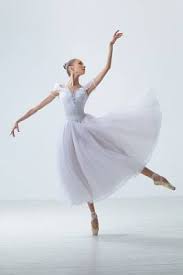 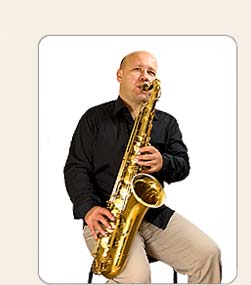 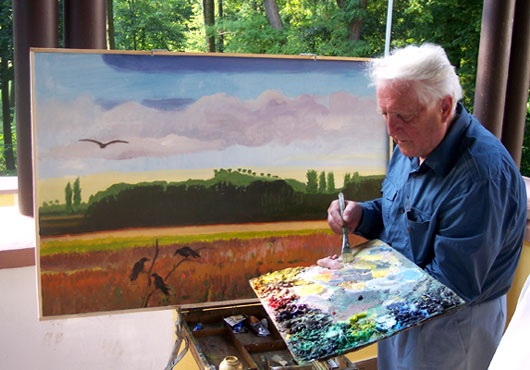 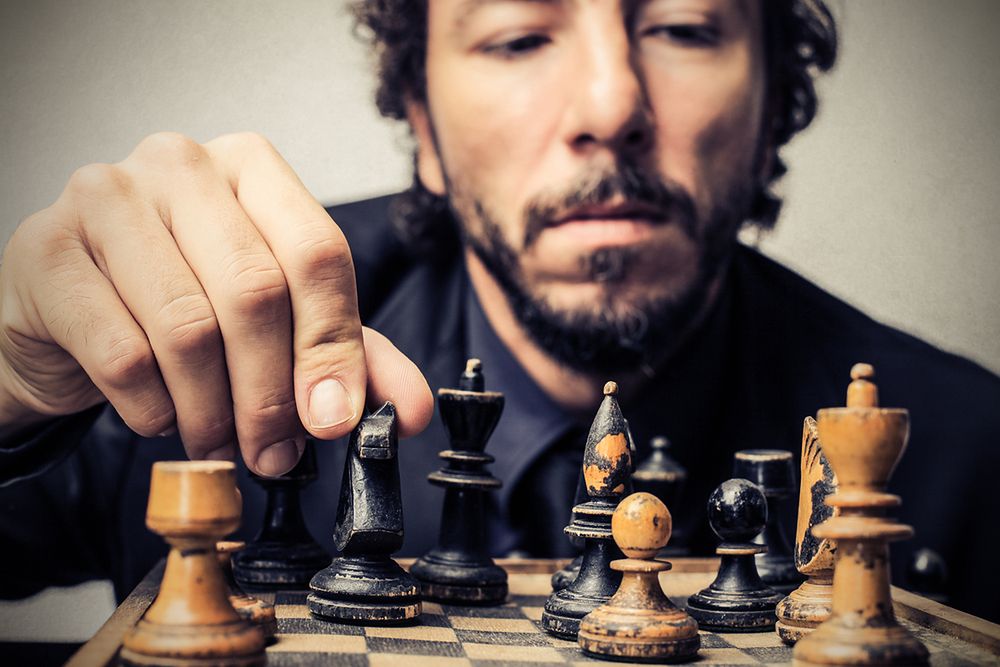 Zadajemy dzieciom pytania: − Kim są przedstawieni na zdjęciach ludzie? − Co ich łączy? − Co mają wspólnego? − Co to jest talent? − Czy każdy z nas ma talent? − Czy talent to coś ważnego? − Po co ludziom talenty? − Czy talent można wykorzystać w pracy?Czy każdy z nas ma talent? 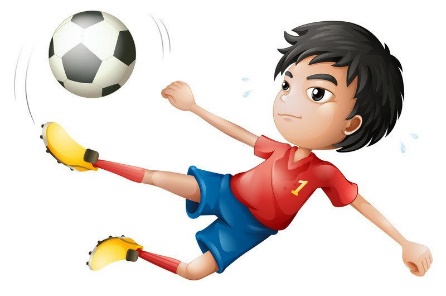 Swobodne wypowiedzi dzieci. Rozmawiamy z dziećmi na temat talentów osób im dobrze znanych rówieśników rodzeństwa, np. Kasia ładnie rysuje, Tomek buduje ładnie z klocków, Jaś jest super piłkarzem. Wyjaśniamy dzieciom, że ze każdy z nas ma jakiś talent, który można wykorzystać w dorosłym życiu- jako pasje, hobby lub pracę.Co robią dzieci ? Zabawa edukacyjna z kartą pracy.  KARTA PRACY str. 20 Poeta, to brzmi dumnie! - zabawa słowna, wspólne układanie rymowanki Podajemy dzieciom zdanie rozpoczynające, dzieci próbują tworzyć rymy, tak aby powstał krótki wierszyk, np.:  Poeta, to brzmi dumnie! W naszej grupie dużo  nas, Każdy jakiś talent ma! Jaś na klocki znajdzie … czas,  Zosia na pianinie ... gra Marek szybko klocki … składa  Tomek bajki … opowiada. Julka na koniu … galopuje, A Ewa ładnie farbami… malujeCo to jest talent?? https://www.youtube.com/watch?v=BBx-mJgNvAk